UNIVERSIDAD GUADALAJARA LAMAR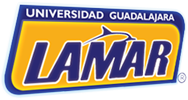 MEDICINA BASADA EN EVIDENCIASACTIVIDAD 1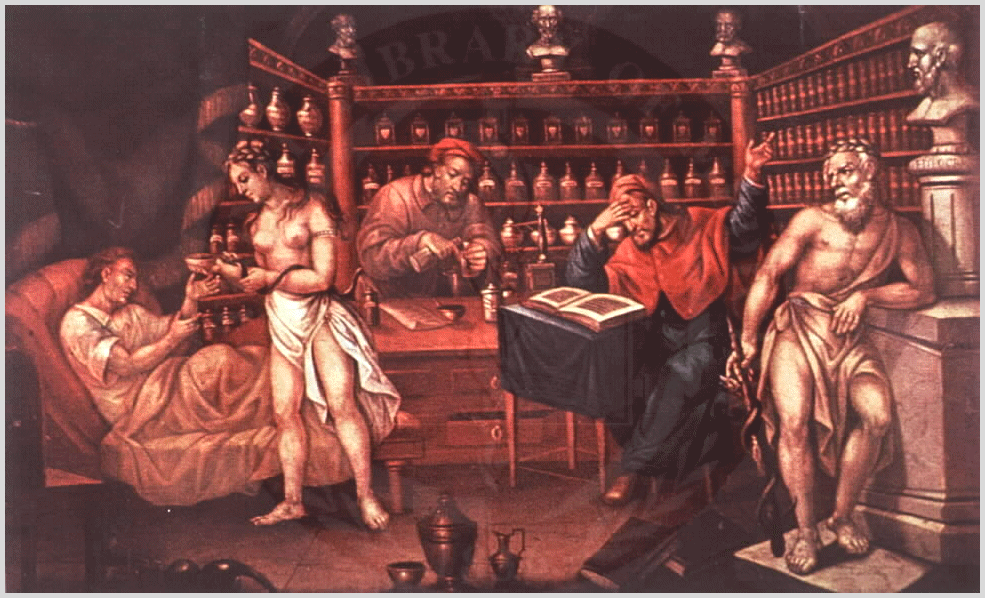 ANDREA TORRES JIMENEZFECHA: 20/FEBRERO/2014
MEDICINA BASADA EN EVIDENCIAS  A = 17B = 2  C = 28  D = 53Sensibilidad = [a/(a+c)] = [17/45] = 0.377 o 38%Especificidad = [d/(d+b)] = [53/55] = 0.963 0 96%Valor Predictivo Positivo =[a/(a+b)] =  [17/19] = 0.895 o 90%Valor Predictivo Negativo = [d/(c+d)] = [53/81] = 0.654 o 65%Prevalencia = [45/100] = .45 o 45%Resultado del EstudioPresencia de la EnfermedadPresencia de la EnfermedadPresencia de la EnfermedadResultado del EstudioTBCPOSITIVOTBCNEGATIVOTOTALESADA TEST POSITIVO17(a)2(b)19ADA TEST NEGATIVO28(c)53(d)81TOTAL4555100